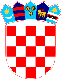 REPUBLIKA HRVATSKAVUKOVARSKO-SRIJEMSKA ŽUPANIJA OPĆINA TOVARNIK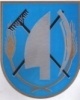  OPĆINSKI NAČELNIKKLASA: 022-05/20-02/02URBROJ: 2188/12-03/01-20-3Tovarnik, 20.2.2020. OPĆINSKOM VIJEĆU OPĆINE TOVARNIK - vijećnicimaPREDMET: prijedlog Odluke   koeficijentu za obračun plaće službenika Jedinstvenog upravnog odjela Općine Tovarnik-višeg referenta, voditelja projekta centrikomNET PRAVNA OSNOVA: članak  10. Zakona o plaćama u lokalnoj i područnoj ( regionalnoj ) samoupravi  ("Narodne Novine" br. 28/10), članak 31. Statuta Općine Tovarnik  ( Službeni vjesnik  Vukovarsko-srijemske županije, broj 4/13, 14/13, 1/18 ), PREDLAGATELJ: Načelnica Općine TovarnikNADLEŽNOST ZA DONOŠENJE: Općinsko vijećeTEKST PRIJEDLOGA: Članak 1.Ovom se odlukom određuju koeficijent za obračun plaće službenika u Jedinstvenom upravnom odjelu Općine Tovarnik za privremeno radno mjesto: viši referent-voditelj projekta CentrikomNET Članak 2.Koeficijent iz članka 1. ove Odluke iznosi:Članak 3.Ova Odluka stupa na snagu osmi  dana od dana objave  u Službenom vjesniku Vukovarsko-srijemske županije.OBRAZLOŽENJE:Projekt centrikomNET započinje s provedbom početkom travnja 2020., a radi se o nastavku projekta CompetenceNET.   Projekt traje 24 mjeseca. Vrijednost projekta 102.000,00 eura. Najveći dio sredstava  bit će utrošen za obuku zainteresiranih građana o  načinima  uzgoja voća i povrća i nabavu opreme. Bruto plaća predviđena projektom je oko 1.000 eura mjesečno,   sto uključuju sve troškove za zaposlenika ( božićnice, uskrsnice, prijevoz..). Iz predviđene bruto plaće, a obzirom na postojeću osnovicu od 1.800,00 kn, izračunat je koeficijent kako je navedeno u prijedlogu. NAČELNICA OPĆINE TOVARNIKRuža V. Šijaković, oec. RADNO MJESTOKOEFICIJENTviši referent –  voditelj projekta CentrikomNET   3,43 